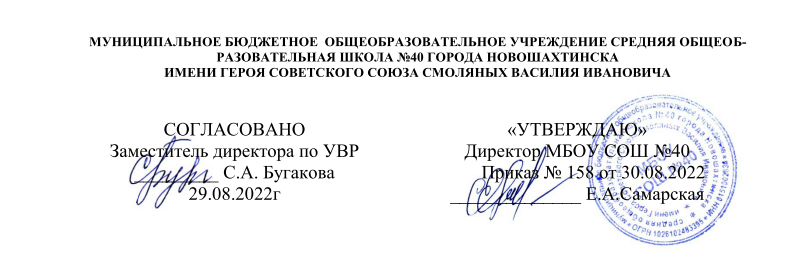 АДАПТИРОВАННАЯ РАБОЧАЯ ПРОГРАММАпо предмету «Физическая культура» для обучающихся с ОВЗ (нарушение интеллекта) (вариант1)(учебный предмет, курс)уровень общего образования (класс)начальное общее образование   1 класс(начальное общее, основное общее, среднее общее с указанием класса)количество часов  99учитель  Матлаева С.А.(ФИО, категория)программа разработана на основе адаптированной основной общеобразовательной  программы  образования   обучающихся   с    легкой умственной  отсталостью  (интеллектуальными нарушениями)  (вариант 1) МБОУ СОШ № 40Год составления программы  2022Пояснительная запискаФизическая культура является составной частью образовательного процесса обучающихся с умственной отсталостью (интеллектуальными нарушениями). Она решает образовательные, воспитательные, коррекционноразвивающие и лечебно-оздоровительные задачи. Физическое воспитание рассматривается и реализуется комплексно и находится в тесной связи с умственным, нравственным, эстетическим, трудовым обучением; занимает одно из важнейших мест в подготовке этой категории обучающихся к самостоятельной жизни, производительному труду, воспитывает положительные качества личности, способствует социальной интеграции школьников в общество. Основная цель изучения данного предмета заключается во всестороннем развитии личности обучающихся с умственной отсталостью (интеллектуальными нарушениями) в процессе приобщения их к физической  культуре, коррекции недостатков психофизического развития, расширении индивидуальных двигательных возможностей, социальной адаптации. Основные задачи изучения предмета: Разнородность состава учащихся начального звена по психическим, двигательным и физическим данным выдвигает ряд конкретных задач физического воспитания: ― коррекция нарушений физического развития; ― формирование двигательных умений и навыков; ― развитие двигательных способностей в процессе обучения; ― укрепление здоровья и закаливание организма, формирование правильной осанки; ― раскрытие возможных избирательных способностей и интересов ребенка для освоения доступных видов спортивно-физкультурной деятельности; ― формирование и воспитание гигиенических навыков при выполнении физических упражнений; ― формирование установки на сохранение и укрепление здоровья, навыков здорового и безопасного образа жизни; ― поддержание устойчивой физической работоспособности на достигнутом уровне; ― формирование познавательных интересов, сообщение доступных теоретических сведений по физической культуре; ― воспитание устойчивого интереса к занятиям физическими упражнениями; ― воспитание нравственных, морально-волевых качеств (настойчивости, смелости), навыков культурного поведения; Коррекция недостатков психического и физического развития с учетом возрастных особенностей обучающихся, предусматривает: ― обогащение чувственного опыта; ― коррекцию и развитие сенсомоторной сферы; ― формирование навыков общения, предметно-практической и познавательной деятельности. Общая характеристика учебного предметаСодержание программы отражено в пяти разделах: «Знания о физической культуре», «Гимнастика», «Легкая атлетика», «Лыжная и конькобежная подготовка», «Игры». Каждый из перечисленных разделов включает некоторые теоретические сведения и материал для практической подготовки обучающихся. Программой предусмотрены следующие виды работы: ― беседы о содержании и значении физических упражнений для повышения качества здоровья и коррекции нарушенных функций; ― выполнение физических упражнений на основе показа учителя; ― выполнение физических упражнений без зрительного сопровождения, под словесную инструкцию учителя; ― самостоятельное выполнение упражнений; ― занятия в тренирующем режиме; ― развитие двигательных качеств на программном материале гимнастики, легкой атлетики, формирование двигательных умений и навыков в процессе подвижных игр. Место предмета «Физическая культура» в учебном плане.Программа рассчитана на обучающихся 1 классов.В 1 классе 33 учебных недели, 99 часов, 3 часа в неделю.Планируемые результаты изучения предметаК личностным результатам освоения АООП относятся: 1) осознание себя как гражданина России; формирование чувства гордости за свою Родину; 2) воспитание уважительного отношения к иному мнению, истории и культуре других народов; 3) сформированностьадекватных представлений о собственных возможностях, о насущно необходимом жизнеобеспечении; 4) овладение начальными навыками адаптации в динамично изменяющемся и развивающемся мире; 5) овладение социально-бытовыми навыками, используемыми в повседневной жизни; 6) владение навыками коммуникации и принятыми нормами социального взаимодействия; 7) способность к осмыслению социального окружения, своего места в нем, принятие соответствующих возрасту ценностей и социальных ролей; 8) принятие и освоение социальной роли обучающегося, проявление социально значимых мотивов учебной деятельности; 9) сформированностьнавыков сотрудничества с взрослыми и сверстниками в разных социальных ситуациях; 10) воспитание эстетических потребностей, ценностей и чувств; 11) развитие этических чувств, проявление доброжелательности, эмоционально-нравственной отзывчивости и взаимопомощи, проявлениесопереживания к чувствам других людей; 12) сформированностьустановки на безопасный, здоровый образ жизни, наличие мотивации к творческому труду, работе на результат, бережному отношению к материальным и духовным ценностям;    13) проявлениеготовности к самостоятельной жизни.Предметные результаты освоения АООП:Минимальный уровень:-представления о физической культуре как средстве укрепления здоровья, физического развития и физической подготовки человека;-выполнение комплексов утренней гимнастики под руководством учителя;-знание основных правил поведения на уроках физической культуры и осознанное их применение;-выполнение несложных упражнений по словесной инструкции при выполнении строевых команд;-представления о двигательных действиях; знание основных строевых команд; подсчёт при выполнении общеразвивающих упражнений;-ходьба в различном темпе с различными исходными положениями;-взаимодействие со сверстниками в организации и проведении подвижных игр, элементов соревнований; участие в подвижных играх и эстафетах под руководством учителя;-знание правил бережного обращения с инвентарём и оборудованием, соблюдение требований техники безопасности в процессе участия в физкультурно-спортивных мероприятиях.Достаточный уровень:-практическое освоение элементов гимнастики, легкой атлетики, лыжной подготовки, спортивных и подвижных игр и других видов физической культуры;-самостоятельное выполнение комплексов утренней гимнастики;-владение комплексами упражнений для формирования правильной осанки и развития мышц туловища; участие в оздоровительных занятиях в режиме дня (физкультминутки);- выполнение основных двигательных действий в соответствии с заданием учителя: бег, ходьба, прыжки и др.;- подача и выполнение строевых команд, ведение подсчёта при выполнении общеразвивающих упражнений.- совместное участие со сверстниками в подвижных играх и эстафетах;- оказание посильной помощь и поддержки сверстникам в процессе участия в подвижных играх и соревнованиях; - знание спортивных традиций своего народа и других народов; - знание способов использования различного спортивного инвентаря в основных видах двигательной активности и их применение в практической деятельности;- знание правил и техники выполнения двигательных действий, применение усвоенных правил при выполнении двигательных действий под руководством учителя;- знание и применение правил бережного обращения с инвентарём и оборудованием в повседневной жизни; соблюдение требований техники безопасности в процессе участия в физкультурно-спортивных мероприятиях.3.Основное содержание учебного предмета.Знания о физической культуре. Чистота одежды и обуви. Правила утренней гигиены и их значение для человека. ТБ НА УРОКАХ.Чистота зала, снарядов. Подготовка спортивной формы к уроку. Переодевание.Название снарядов и оборудования в спортивном зале. Понятие о правильной осанке, ходьбе, беге, метании, прыжках.Разучивание простейших комплексов утренней гимнастикиЛегкая атлетика (Ходьба) Элементарные понятия о ходьбе, беге, прыжках и метании. Правила поведения на уроках легкой атлетики.Понятие о начале ходьбы и бега. Ознакомление учащихся с правилами дыхания во время ходьбы и бега.Обычная ходьба в умеренном темпе в колонне по одному в обход зала за учителем.Ходьба парами по кругу, взявшись за руки. Ходьба с сохранением правильной осанки.Ходьба по прямой линии, ходьба на носках, на пятках, на внутреннем и внешнем своде стопы. (Бег) Перебежки группами и по одному 15-20 м.Медленный бег с сохранением правильной осанки, бег в колонне за учителем в заданном направлении. Подвижная игра «У медведя во бору». Чередование бега и ходьбы на расстоянии.Обучение подвижной игре «Гуси-лебеди».Бег на носках. Бег на месте с высоким подниманием бедра. Игра «Повторяй за мной». (Прыжки) Прыжки на двух ногах на месте и с продвижением вперед, назад, вправо, влево.Обучение прыжкам на двух ногах на месте и с продвижением вперед в разных направлениях и перепрыгивание через препятствие. Обучение прыжкам назад, вправо и влево. Игра «Фигуры».Перепрыгивание через начерченную линию, шнур, набивной мяч. ОРУ на месте. Игра «Иди прямо».Обучение прыжкам с ноги на ногу на отрезках до 10 м. Подпрыгивание вверх на месте с захватом или касанием висящего предмета. Обучение прыжку в длину с места. Метание Правильный захват различных предметов для выполнения метания одной и двумя руками.Прием и передача мяча, флажков, палок в шеренге, по кругу, в колонне.Произвольное метание малых и больших мячей в игре.Прием и передача мяча в колонне. Разучивание игры «Кого назвали - тот и ловит».Обучение правильному захвату для выполнения метания. Прием и передача предметов в шеренге, по кругу, в колонне.Обучение броскам и ловле волейбольных мячей. Произвольное метание малых мячей в игре.Обучение броскам и ловле волейбольных мячей. Произвольное метание больших мячей в игре.Броски и ловля волейбольных мячей. ОРУ.Броски и ловля волейбольных мячей. ОРУ. Игра «Догони мяч».Метание колец на шесты. Игра «Метко в цель».Метание с места малого мяча в стену правой и левой рукой. Игра «Метко в цель». Правила безопасного поведения на природе.Гимнастика Одежда и обувь гимнаста. Элементарные сведения о гимнастических снарядах и предметах. Понятия: колонна, шеренга, круг. Построение в шеренгу. Элементарные сведения о правильной осанке, равновесии. Элементарные сведения о скорости, ритме, темпе, степени мышечных усилий. Перестроение в круг. Развитие двигательных способностей и физических качеств с помощью средств гимнастики.Упражнения без предметовОбучение основным исходным положениям и движениям рук, ног, головы, туловищаВыполнение упражнений для мышц шеи. Выполнение упражнений для укрепления мышц спины и живота. Лежа на животе и на спине, поднимание ног поочередно и вместе. Укрепление мышц спины и шеи. Поднимание туловища. Упор стоя у гимнастической стены, сгибание и разгибание рук. Игра «Пумба-худышка».Выполнение упражнений для развития мышц рук и плечевого пояса. Поднимание и опускание вперед, в стороны и вверх из различных и.п. сжимание и выпрямление кистей рук, руки прямо перед собой. Игра «Пумба-худышка».Вращение кистями вправо и влево. Поднимание рук вперед и вверх хлопками. Сгибание и разгибание рук в плечевых суставах. Поднимание и опускание плечевого пояса, руки на поясе. ОРУ. Выполнение упражнений для укрепления голеностопных суставов и стоп. Сгибание и разгибание пальцев ног, сидя на скамейке. Круговые движения стопой. Ходьба по канату, лежащему на полу. Игра «Карлики – великаны».Ходьба по ребристой доске. Перекаты с носка на пятку. Игра «Карлики-великаны».Упражнения для мышц ног. Поднимание на носки. Сгибание и разгибание ног, стоя на месте, руки на поясе.Приседание на месте. Игра «Мы – солдаты».Упражнения на дыхание.  Тренировка дыхания через нос и рот в различных и.п. сидя, стоя, лежа.Обучение глубокому дыханию. Дыхание подражая учителю, во время ходьбы с проговариванием звуков на выдохе. Электричество. Польза и опасность. Игра « Мы-солдаты».Упражнения для развития мышц кистей и пальцев. Руки пальцы врозь, кисти в кулак, круговые движения кистями внутрь и наружу. Разведение и сведение пальцев на одной и двух руках со зрительным контролем и без него. Одновременные и поочередные сгибания, разгибания кистей рук и круговые движеня.Выполнение упражнений для формирования правильной осанки и укрепления мышц туловища И.П стоя у стены, касаясь ее ягодицами, затылком, плечами и пятками, отойти то нее сохраняя правильное положение. Упражнения для укрепления мышц туловища. Лежа на животе с опорой и без опоры, подъем головы, поочередное и одновременное движение руками. Поочередное и одновременное поднимание ног. Укрепление мышц туловища. Лежа на спине, поднимание прямой ноги, поочередное сгибание и разгибание прямой ноги, «велосипед». Игра «Удочка».Укрепление мышц туловища. Лежа на животе на гимнастической скамейке, захват ее сбоку, подтягивание со скольжением по гимнастической скамье. Лежа на спине, поднятие ног. Повторение упражнений на укрепление мышц туловища. Лежа на животе на гимнастической скамейке, захват ее сбоку, подтягивание со скольжением по гимнастической скамье.Упражнения с предметамиРазучивание комплекса упражнений с гимнастическими палками. Удерживание палки хватом сверху и хватом снизу перед собой. Упражнения с гимнастическими палками. Выполнение различных и.п. с гимнастической палкой. Поднимание гимнастической палки с пола хватом сверху и бесшумное опускание на пол. Разучивание комплекса упражнений с флажками. Из и.п. основной стойки поднимание рук в стороны, вперед, вверх, круговые стоя на месте и при ходьбе. Махи флажками над головой. Игра «Салки».Упражнения с малыми обручами. Удерживание обруча двумя руками хватом сверху и хватом снизу перед собой. Принятие различных и.п. с обручами. Прокатывание. Ловля.Разучивание комплекса упражнений с малыми мячами. Разбрасывание и собирание мячей. Прокатывание. Ловля после прокатывания. Игра «Пустое место».Упражнения с малыми мячами. Перебрасывание мяча с одной руки на другую. Удары мяча об пол и ловля его двумя руками. Игра « Мяч соседу». Разучивание комплекса упражнений с большими мячами. Поднимание мяча вперед, вверх, опускание вниз. Перекатывание сидя, стоя. Перекладывание мяча с одного места на другое. Игра «Мяч соседу».Упражнения с большими мячами. Перекладывание мяча с одной ладони на другую. Удары мяча об пол и ловля его двумя руками.Лазание и перелазаниеВыполнение переползания на четвереньках по коридору длиной 15-20 см, гимнастических матах. Игра «У медведя во бору».Обучение переползанию на четвереньках по горизонтальной гимнастической скамейке, с захватом кистями рук ее края. Способы закаливания. Польза для здоровья. Обучение переползанию на четвереньках по горизонтальной гимнастической скамейке, с захватом кистями рук ее края. Игра «Пальмы-бананы».Лазание вверх и вниз по гимнастической стенке, не пропуская реек. Подлезание под препятствиями высотой 40-50 см. Обучение перелезанию сквозь гимнастические обручи. Способы закаливанияОбучение ходьбе по гимнастической скамейке с различными положениями рук и ног. Кружение переступанием в медленном темпе.Обучение ходьбе по гимнастической скамейке с различными положениями рук и ног. Кружение переступанием в медленном темпе. Игра «Или прямо». Стойка на одной ноге. Передача и переноска предметов. Подвижные игрыИнструктаж безопасности на уроках физкультуры при занятиях подвижными играми. Беседа: Элементарные сведения о правилах игр и поведении во время игр.ОРУ. Игра «Кошки и мышки». Игра «Снайпер», «Метко в цель».Комплекс ОРУ. Игра «Наблюдатель». Комплекс УГ. Игра «Гуси лебеди», Комплекс утренней гимнастики. Комплекс УГ. Игра «Прыгающие воробушки», «Удочка». ОРУ. Коррекционная игра «Запомни порядок», «Удочка». ОРУ. Игра «Запрещенное движение», «Карлики-великаны». Незнакомцы на улице.ОРУ. Игра «Наблюдатель».Коррекционная игра «Запомни порядок».Отработка движений по уменьшению и увеличению круга движением вперед, назад, на ориентир, предложенный учителем.  Игра «Запомни порядок».Шаги вперед, назад, в сторону и воспроизведение его с закрытыми глазами. Игра «Летает-не летает». Ходьба по ориентирам, начертанным на полу. ОРУ. Игра «Летает- не летает».Обучение прыжкам с места в ориентир. ОРУ.  Игра «Космонавты».Игра «Иди прямо», «Совушка». «Запомни порядок».ТЕМАТИЧЕСКОЕ ПЛАНИРОВАНИЕ1 КЛАСС№Раздел, количество часовТема урокаДата Дата Дата Дата №Раздел, количество часовТема урокаПлан План Факт Факт 1Знания о физической культуреЧистота одежды и обуви. Правила утренней гигиены и их значение для человека. ТБ НА УРОКАХ.2Знания о физической культуреЧистота зала, снарядов. Подготовка спортивной формы к уроку. Переодевание.3Знания о физической культуреНазвание снарядов и оборудования в спортивном зале. Понятие о правильной осанке, ходьбе, беге, метании, прыжках.4Знания о физической культуреРазучивание простейших комплексов утренней гимнастики5Легкая атлетика ХодьбаЭлементарные понятия о ходьбе, беге, прыжках и метании. Правила поведения на уроках легкой атлетики.6Легкая атлетика ХодьбаПонятие о начале ходьбы и бега. 7Легкая атлетика ХодьбаОзнакомление учащихся с правилами дыхания во время ходьбы и бега.8Легкая атлетика ХодьбаОбычная ходьба в умеренном темпе в колонне по одному в обход зала за учителем.9Легкая атлетика ХодьбаХодьба парами по кругу, взявшись за руки. Ходьба с сохранением правильной осанки.10Легкая атлетика ХодьбаХодьба по прямой линии, ходьба на носках, на пятках, на внутреннем и внешнем своде стопы.11БегПеребежки группами и по одному 15-20 м.12БегМедленный бег с сохранением правильной осанки, бег в колонне за учителем в заданном направлении. Подвижная игра «У медведя во бору». 13БегЧередование бега и ходьбы на расстоянии.14БегОбучение подвижной игре «Гуси-лебеди».15БегБег на носках. Бег на месте с высоким подниманием бедра. Игра «Повторяй за мной».16Прыжки Прыжки на двух ногах на месте и с продвижением вперед, назад, вправо, влево.17Прыжки Обучение прыжкам на двух ногах на месте и с продвижением  вперед в разных направлениях и перепрыгивание через препятствие. 18Прыжки Обучение прыжкам назад, вправо и влево. Игра «Фигуры».19Прыжки Перепрыгивание через начерченную линию, шнур, набивной мяч. ОРУ на месте. Игра «Иди прямо».20Прыжки Обучение прыжкам с ноги на ногу на отрезках до 10 м. 21Прыжки Подпрыгивание вверх на месте с захватом или касанием висящего предмета. 22Прыжки Обучение прыжку в длину с места. 23Гимнастика Правила поведения на уроках гимнастики. Одежда и обувь гимнаста.24Гимнастика Элементарные сведения о гимнастических снарядах и предметах.25Гимнастика ОРУ. Название снарядов в спортивном зале. Их назначение. 26Гимнастика Понятия: колонна, шеренга, круг. Построение в шеренгу.27Гимнастика Элементарные сведения о правильной осанке, равновесии.28Гимнастика Элементарные сведения о скорости, ритме, темпе, степени мышечных усилий. Перестроение в круг.29Гимнастика Развитие двигательных способностей и физических качеств с помощью средств гимнастики.30Упражнения без предметовОбучение основным исходным положениям и движениям рук, ног, головы, туловища31Выполнение упражнений для мышц шеи. Выполнение упражнений для мышц шеи. 32Выполнение упражнений для укрепления мышц спины и живота. Лежа на животе и на спине, поднимание ног поочередно и вместе. Выполнение упражнений для укрепления мышц спины и живота. Лежа на животе и на спине, поднимание ног поочередно и вместе. 33Укрепление мышц спины и шеи. Поднимание туловища. Упор стоя у гимнастической стены, сгибание и разгибание рук. Игра «Пумба-худышка».Укрепление мышц спины и шеи. Поднимание туловища. Упор стоя у гимнастической стены, сгибание и разгибание рук. Игра «Пумба-худышка».34Выполнение упражнений для развития мышц рук и плечевого пояса. Поднимание и опускание вперед, в стороны и вверх из различных и.п. сжимание и выпрямление кистей рук, руки прямо перед собой. Игра «Пумба-худышка».Выполнение упражнений для развития мышц рук и плечевого пояса. Поднимание и опускание вперед, в стороны и вверх из различных и.п. сжимание и выпрямление кистей рук, руки прямо перед собой. Игра «Пумба-худышка».35Вращение кистями вправо и влево. Поднимание рук вперед и вверх хлопками. Сгибание и разгибание рук в плечевых суставах. Поднимание и опускание плечевого пояса, руки на поясе. ОРУ. Вращение кистями вправо и влево. Поднимание рук вперед и вверх хлопками. Сгибание и разгибание рук в плечевых суставах. Поднимание и опускание плечевого пояса, руки на поясе. ОРУ. 36Выполнение упражнений для укрепления голеностопных суставов и стоп. Сгибание и разгибание пальцев ног, сидя на скамейке. Круговые движения стопой. Ходьба по канату, лежащему на полу. Игра «Карлики – великаны».Выполнение упражнений для укрепления голеностопных суставов и стоп. Сгибание и разгибание пальцев ног, сидя на скамейке. Круговые движения стопой. Ходьба по канату, лежащему на полу. Игра «Карлики – великаны».37Ходьба по ребристой доске. Перекаты с носка на пятку. Игра «Карлики-великаны».Ходьба по ребристой доске. Перекаты с носка на пятку. Игра «Карлики-великаны».38Упражнения для мышц ног. Поднимание на носки. Сгибание и разгибание ног, стоя на месте, руки на поясе.Приседание на месте. Игра «Мы – солдаты».Упражнения для мышц ног. Поднимание на носки. Сгибание и разгибание ног, стоя на месте, руки на поясе.Приседание на месте. Игра «Мы – солдаты».39Упражнения на дыхание.  Тренировка дыхания через нос и рот в различных и.п. сидя, стоя, лежа.Упражнения на дыхание.  Тренировка дыхания через нос и рот в различных и.п. сидя, стоя, лежа.40Обучение глубокому дыханию. Дыхание подражая учителю, во время ходьбы с проговариванием звуков на выдохе. Электричество. Польза и опасность. Игра « Мы-солдаты».Обучение глубокому дыханию. Дыхание подражая учителю, во время ходьбы с проговариванием звуков на выдохе. Электричество. Польза и опасность. Игра « Мы-солдаты».41Упражнения для развития мышц кистей и пальцев. Руки пальцы врозь, кисти в кулак, круговые движения кистями внутрь и наружу. Разведение и сведение пальцев на одной и двух руках со зрительным контролем и без него. Упражнения для развития мышц кистей и пальцев. Руки пальцы врозь, кисти в кулак, круговые движения кистями внутрь и наружу. Разведение и сведение пальцев на одной и двух руках со зрительным контролем и без него. 42Выполнение упражнений для формирования правильной осанки и укрепления мышц туловища И.П стоя у стены, касаясь ее ягодицами, затылком, плечами и пятками, отойти то нее сохраняя правильное положение. Выполнение упражнений для формирования правильной осанки и укрепления мышц туловища И.П стоя у стены, касаясь ее ягодицами, затылком, плечами и пятками, отойти то нее сохраняя правильное положение. 43Упражнения для укрепления мышц туловища. Лежа на животе с опорой и без опоры, подъем головы, поочередное и одновременное движение руками. Поочередное и одновременное поднимание ног. Упражнения для укрепления мышц туловища. Лежа на животе с опорой и без опоры, подъем головы, поочередное и одновременное движение руками. Поочередное и одновременное поднимание ног. 44Укрепление мышц туловища. Лежа на спине, поднимание прямой ноги, поочередное сгибание и разгибание прямой ноги, «велосипед». Игра «Удочка».Укрепление мышц туловища. Лежа на спине, поднимание прямой ноги, поочередное сгибание и разгибание прямой ноги, «велосипед». Игра «Удочка».45Укрепление мышц туловища. Лежа на животе на гимнастической скамейке, захват ее сбоку, подтягивание со скольжением по гимнастической скамье. Лежа на спине, поднятие ног. Укрепление мышц туловища. Лежа на животе на гимнастической скамейке, захват ее сбоку, подтягивание со скольжением по гимнастической скамье. Лежа на спине, поднятие ног. 46Повторение упражнений на укрепление мышц туловища. Лежа на животе на гимнастической скамейке, захват ее сбоку, подтягивание со скольжением по гимнастической скамье. Повторение упражнений на укрепление мышц туловища. Лежа на животе на гимнастической скамейке, захват ее сбоку, подтягивание со скольжением по гимнастической скамье. 47Упражнения с предметами.Разучивание комплекса упражнений с гимнастическими палками. Удерживание палки хватом сверху и хватом снизу перед собой. Разучивание комплекса упражнений с гимнастическими палками. Удерживание палки хватом сверху и хватом снизу перед собой. 48Упражнения с предметами.Упражнения с гимнастическими палками. Выполнение различных и.п. с гимнастической палкой. Поднимание гимнастической палки с пола хватом сверху и бесшумное опускание на пол. Упражнения с гимнастическими палками. Выполнение различных и.п. с гимнастической палкой. Поднимание гимнастической палки с пола хватом сверху и бесшумное опускание на пол. 49Упражнения с предметами.Разучивание комплекса упражнений с флажками. Из и.п. основной стойки поднимание рук в стороны, вперед, вверх, круговые стоя на месте и при ходьбе. Махи флажками над головой. Игра «Салки».Разучивание комплекса упражнений с флажками. Из и.п. основной стойки поднимание рук в стороны, вперед, вверх, круговые стоя на месте и при ходьбе. Махи флажками над головой. Игра «Салки».50Упражнения с малыми обручами. Удерживание обруча двумя руками хватом сверху и хватом снизу перед собой. Принятие различных и.п. с обручами. Прокатывание. Ловля.Упражнения с малыми обручами. Удерживание обруча двумя руками хватом сверху и хватом снизу перед собой. Принятие различных и.п. с обручами. Прокатывание. Ловля.51Разучивание комплекса упражнений с малыми мячами. Разбрасывание и собирание мячей. Прокатывание. Ловля после прокатывания. Игра «Пустое место».Разучивание комплекса упражнений с малыми мячами. Разбрасывание и собирание мячей. Прокатывание. Ловля после прокатывания. Игра «Пустое место».52Упражнения с малыми мячами. Перебрасывание мяча с одной руки на другую. Удары мяча об пол и ловля его двумя руками. Игра « Мяч соседу». Упражнения с малыми мячами. Перебрасывание мяча с одной руки на другую. Удары мяча об пол и ловля его двумя руками. Игра « Мяч соседу». 53Разучивание комплекса упражнений с большими мячами. Поднимание мяча вперед, вверх, опускание вниз. Перекатывание сидя, стоя. Перекладывание мяча с одного места на другое. Игра «Мяч соседу».Разучивание комплекса упражнений с большими мячами. Поднимание мяча вперед, вверх, опускание вниз. Перекатывание сидя, стоя. Перекладывание мяча с одного места на другое. Игра «Мяч соседу».54Упражнения с большими мячами. Перекладывание мяча с одной ладони на другую. Удары мяча об пол и ловля его двумя руками.Упражнения с большими мячами. Перекладывание мяча с одной ладони на другую. Удары мяча об пол и ловля его двумя руками.55Элементы акробатических упражнений Группировка лежа на спине, в упоре стоя на коленях. ОРУ. Игра «Слушай сигнал». Группировка лежа на спине, в упоре стоя на коленях. ОРУ. Игра «Слушай сигнал». 56Элементы акробатических упражнений Перекаты в положении лежа в разные стороны. ОРУ. Перекаты в положении лежа в разные стороны. ОРУ. 57Лазание и перелазание Выполнение переползания на четвереньках по коридору длиной 15-20 см, гимнастических матах. Игра «У медведя во бору».Выполнение переползания на четвереньках по коридору длиной 15-20 см, гимнастических матах. Игра «У медведя во бору».58Лазание и перелазание Обучение переползанию на четвереньках по горизонтальной гимнастической скамейке, с захватом кистями рук ее края. Способы закаливания. Польза для здоровья. Обучение переползанию на четвереньках по горизонтальной гимнастической скамейке, с захватом кистями рук ее края. Способы закаливания. Польза для здоровья. 59Лазание и перелазание Обучение переползанию на четвереньках по горизонтальной гимнастической скамейке, с захватом кистями рук ее края. Игра «Пальмы-бананы».Обучение переползанию на четвереньках по горизонтальной гимнастической скамейке, с захватом кистями рук ее края. Игра «Пальмы-бананы».60Лазание и перелазание Лазание вверх и вниз по гимнастической стенке, не пропуская реек. ОРУ. Игра « Уголки».Лазание вверх и вниз по гимнастической стенке, не пропуская реек. ОРУ. Игра « Уголки».61Подлезание под препятствиями высотой 40-50 см. Игра «Наблюдатель».Подлезание под препятствиями высотой 40-50 см. Игра «Наблюдатель».62Обучение перелезанию сквозь гимнастические обручи. Способы закаливания.  Игра «Наблюдатель».Обучение перелезанию сквозь гимнастические обручи. Способы закаливания.  Игра «Наблюдатель».63Обучение ходьбе по гимнастической скамейке с различными положениями рук и ног. Кружение переступанием в медленном темпе.Обучение ходьбе по гимнастической скамейке с различными положениями рук и ног. Кружение переступанием в медленном темпе.64Обучение ходьбе по гимнастической скамейке с различными положениями рук и ног. Кружение переступанием в медленном темпе. Игра «Или прямо».Обучение ходьбе по гимнастической скамейке с различными положениями рук и ног. Кружение переступанием в медленном темпе. Игра «Или прямо».65Стойка на одной ноге. Передача и переноска предметов. ОРУ. Игра «Фигуры».Стойка на одной ноге. Передача и переноска предметов. ОРУ. Игра «Фигуры».66Подвижные игры Инструктаж безопасности на уроках физкультуры при занятиях подвижными играми. Беседа: Элементарные сведения о правилах игр и поведении во время игр.Инструктаж безопасности на уроках физкультуры при занятиях подвижными играми. Беседа: Элементарные сведения о правилах игр и поведении во время игр.67-68Подвижные игры ОРУ. Игра «Кошки и мышки». Игра «Снайпер», «Метко в цель».ОРУ. Игра «Кошки и мышки». Игра «Снайпер», «Метко в цель».69Подвижные игры Комплекс ОРУ. Игра «Наблюдатель». Комплекс УГ. Игра «Гуси лебеди», Комплекс утренней гимнастики. Комплекс ОРУ. Игра «Наблюдатель». Комплекс УГ. Игра «Гуси лебеди», Комплекс утренней гимнастики. 70-71Подвижные игры Комплекс УГ. Игра «Прыгающие воробушки», «Удочка». ОРУ. Коррекционная игра «Запомни порядок», «Удочка». Комплекс УГ. Игра «Прыгающие воробушки», «Удочка». ОРУ. Коррекционная игра «Запомни порядок», «Удочка». 72Подвижные игры ОРУ. Игра «Запрещенное движение», «Карлики-великаны». Незнакомцы на улице.ОРУ. Игра «Запрещенное движение», «Карлики-великаны». Незнакомцы на улице.73Подвижные игры ОРУ. Игра «Наблюдатель».ОРУ. Игра «Наблюдатель».74-75Подвижные игры Коррекционная игра «Запомни порядок».Коррекционная игра «Запомни порядок».76Подвижные игры Отработка движений по уменьшению и увеличению круга движением вперед, назад, на ориентир, предложенный учителем.  Игра «Запомни порядок».Отработка движений по уменьшению и увеличению круга движением вперед, назад, на ориентир, предложенный учителем.  Игра «Запомни порядок».77Подвижные игры Шаги вперед, назад, в сторону и воспроизведение его с закрытыми глазами. Игра «Летает-не летает». Шаги вперед, назад, в сторону и воспроизведение его с закрытыми глазами. Игра «Летает-не летает». 80Подвижные игры Ходьба по ориентирам, начертанным на полу. ОРУ. Игра «Летает- не летает».Ходьба по ориентирам, начертанным на полу. ОРУ. Игра «Летает- не летает».81Подвижные игры Обучение прыжкам с места в ориентир. ОРУ.  Игра «Космонавты».Обучение прыжкам с места в ориентир. ОРУ.  Игра «Космонавты».82Игра «Иди прямо», «Совушка». «Запомни порядок». Игра «Иди прямо», «Совушка». «Запомни порядок». 83Игры с элементами общеразвивающих упражнений Повторение комплекса утренней гимнастики. Игры с бегом «Гуси-лебеди», «День-ночь»Повторение комплекса утренней гимнастики. Игры с бегом «Гуси-лебеди», «День-ночь»84Игры с элементами общеразвивающих упражнений Игры с прыжками: «Прыгающие воробушки». ОРУ. Игры с прыжками: «Прыгающие воробушки». ОРУ. 85Игры с элементами общеразвивающих упражнений  Ходьба с чередованием бега за учителем. Игра «Космонавты».  Ходьба с чередованием бега за учителем. Игра «Космонавты». 86Легкая атлетика Ходьба Инструктаж безопасности при занятиях лёгкой атлетикой. Ходьба по заданным направлениям, в заданном темпе. Игра «Кошки-мышки».Инструктаж безопасности при занятиях лёгкой атлетикой. Ходьба по заданным направлениям, в заданном темпе. Игра «Кошки-мышки».87Легкая атлетика Ходьба Выполнение ходьбы с сохранением правильной осанки. Ходьба с чередованием с бегом. Игра «Быстро по местам».Выполнение ходьбы с сохранением правильной осанки. Ходьба с чередованием с бегом. Игра «Быстро по местам».88Легкая атлетика Ходьба Повторение ходьбе по прямой линий, на носках, на пятках, на внешнем, внутреннем своде стопы. ОРУ. Повторение ходьбе по прямой линий, на носках, на пятках, на внешнем, внутреннем своде стопы. ОРУ. 89Метание Правильный захват различных предметов для выполнения метания одной и двумя руками.Правильный захват различных предметов для выполнения метания одной и двумя руками.90Метание Прием и передача мяча, флажков, палок в шеренге, по кругу, в колонне.Прием и передача мяча, флажков, палок в шеренге, по кругу, в колонне.91Метание Произвольное метание малых и больших мячей в игре.Произвольное метание малых и больших мячей в игре.92Метание Прием и передача мяча в колонне. Разучивание игры «Кого назвали - тот и ловит».Прием и передача мяча в колонне. Разучивание игры «Кого назвали - тот и ловит».93Метание Обучение правильному захвату для выполнения метания. Прием и передача предметов в шеренге, по кругу, в колонне.Обучение правильному захвату для выполнения метания. Прием и передача предметов в шеренге, по кругу, в колонне.94Метание Обучение броскам и ловле волейбольных мячей. Произвольное метание малых мячей в игре.Обучение броскам и ловле волейбольных мячей. Произвольное метание малых мячей в игре.95Метание Обучение броскам и ловле волейбольных мячей. Произвольное метание больших мячей в игре.Обучение броскам и ловле волейбольных мячей. Произвольное метание больших мячей в игре.96Метание Броски и ловля волейбольных мячей. ОРУ.Броски и ловля волейбольных мячей. ОРУ.97Метание Броски и ловля волейбольных мячей. ОРУ. Игра «Догони мяч».Броски и ловля волейбольных мячей. ОРУ. Игра «Догони мяч».98Метание Метание колец на шесты. Игра «Метко в цель».Метание колец на шесты. Игра «Метко в цель».99Метание Метание с места малого мяча в стену правой и левой рукой. Игра «Метко в цель». Метание с места малого мяча в стену правой и левой рукой. Игра «Метко в цель». 